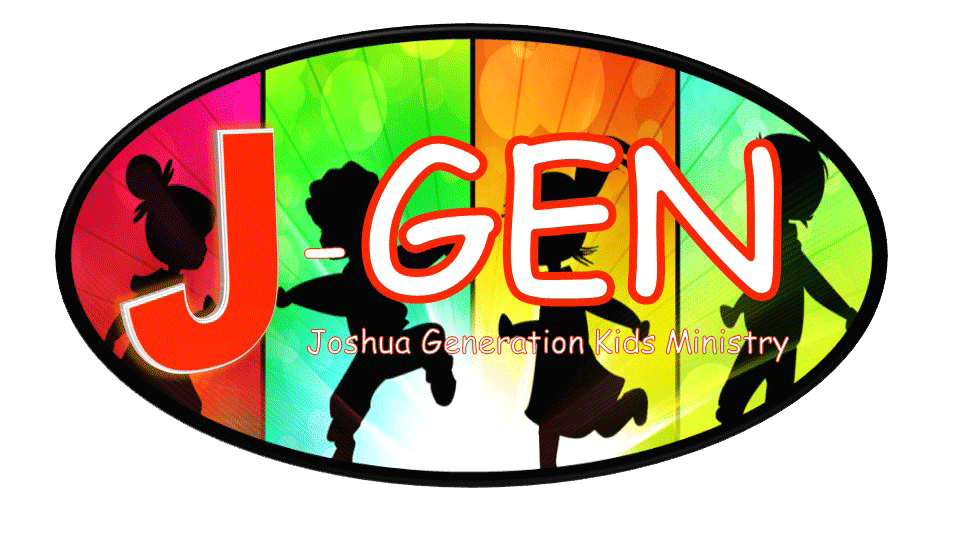 Call Miss Dana and answer these questions and she has a special surprise for you!!!1. Who were the first two people God created?2. Finish this phrase: For God so loved that world     that?3.  Jesus said, “I am the way, the truth and the ______?4. Finish the phrase: All have sinned and have fallen     Short of?5. What did Jesus do so that we could be saved?